Liste de fournitures – classe de CP – rentrée 2019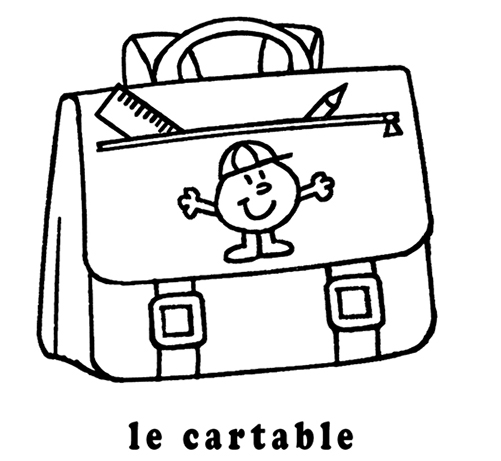 * Un sous-main (grand calendrier propre)* Une reliure 80 ou 100 vues* Un classeur rigide grand format avec 6 intercalaires* 2 protège cahiers (taille A4, 21 x 29.7 cm)* 1 petite boîte qui ferme bien pour ranger les étiquettes* 1 ardoise et un chiffon* 2 trousses :* 1 trousse de travail avec :un critérium (mines de 7 mm) – un crayon gris – une gomme – un taille-crayon avec réservoir – un crayon d’ardoise (à renouveler) – une colle (à renouveler)* 1 trousse de coloriage avec :des crayons feutres – des crayons de couleur 